ESP A1:  	 	- 	Ich kann vertraute alltägliche Ausdrücke und einfache Sätze - z.B. kurze einfache Anweisungen - verstehen, wenn sehr deutlich und langsam gesprochen wird.	 	- 	Ich kann mich auf einfache Art verständigen […]. Ich kann einfache Fragen stellen und beantworten […].ESP A1:  	 	- 	Ich kann vertraute alltägliche Ausdrücke und einfache Sätze - z.B. kurze einfache Anweisungen - verstehen, wenn sehr deutlich und langsam gesprochen wird.	 	- 	Ich kann mich auf einfache Art verständigen […]. Ich kann einfache Fragen stellen und beantworten […].ESP A1:  	 	- 	Ich kann vertraute alltägliche Ausdrücke und einfache Sätze - z.B. kurze einfache Anweisungen - verstehen, wenn sehr deutlich und langsam gesprochen wird.	 	- 	Ich kann mich auf einfache Art verständigen […]. Ich kann einfache Fragen stellen und beantworten […].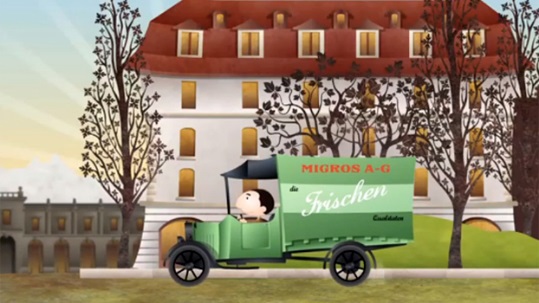 Schau dir die Episode «21. Gottlieb Duttweiler et la Migros » an und bearbeite anschliessend folgende Aufträge.Du findest die Episode hier: http://www.srf.ch/sendungen/myschool/helveticus-2-gottlieb-duttweiler-et-la-migros-21-26Schau dir die Episode «21. Gottlieb Duttweiler et la Migros » an und bearbeite anschliessend folgende Aufträge.Du findest die Episode hier: http://www.srf.ch/sendungen/myschool/helveticus-2-gottlieb-duttweiler-et-la-migros-21-26Auftrag 1: /  	Verbinde die Satzanfänge und -enden.  	Nimm aus jedem Satz ein Wort und schreibe einen neuen Satz damit.Auftrag 1: /  	Verbinde die Satzanfänge und -enden.  	Nimm aus jedem Satz ein Wort und schreibe einen neuen Satz damit.Auftrag 2: 
 Beantworte die Fragen.
 Tausche dich mit deinen Kollegen aus.a) Cet homme qui	1) des camions-magasins.b) Ses dernières affaires	2) de se garer dans la rue.c) Et elle aimerait sûrement	3) ont été des échecs [Misserfolge].d) Il va créer	4) payer ses aliments moins chers.e) Gottlieb va chercher ses marchandises	5) magasin en libre-service de Suisse.f) Et les prix 	6) rachète une vieille usine.g) Cinq camions	7) sont simples.h) Certains empêchent [hindern] les camions	8) revient d’un long séjour au Brésil […].i) C’est ainsi qu’il	9) partent dans les rues de Zurich.j) Il décide d’ouvrir le premier	10) chez des fournisseurs [Anbieter] en gros.a) Cet homme qui	1) des camions-magasins.b) Ses dernières affaires	2) de se garer dans la rue.c) Et elle aimerait sûrement	3) ont été des échecs [Misserfolge].d) Il va créer	4) payer ses aliments moins chers.e) Gottlieb va chercher ses marchandises	5) magasin en libre-service de Suisse.f) Et les prix 	6) rachète une vieille usine.g) Cinq camions	7) sont simples.h) Certains empêchent [hindern] les camions	8) revient d’un long séjour au Brésil […].i) C’est ainsi qu’il	9) partent dans les rues de Zurich.j) Il décide d’ouvrir le premier	10) chez des fournisseurs [Anbieter] en gros.a) 	Où est-ce que cette histoire se passe?b) 	Qu’est-ce qu’il n’a pas quand il revient du Brésil?c)	Quelle est sa profession?d)	Pourquoi ne doit-il pas louer un local pour ses magasins?e)	Acheter «en gros» - qu’est-ce que cela veut dire?f)	Pourquoi est-ce qu’il écrit «1.-» au lieu de «1,12»?g)	Quand est-ce que les premiers camions partent? h)	Qu’est-ce qu’il produit dans son usine?i)	Quand est-ce qu’il ouvre le premier magasin en libre-service de Suisse?